KАРАР                                                                        ПОСТАНОВЛЕНИЕ  13 ноябрь 2015й.                               № 84                     13 ноября  2015г. Об утверждении муниципальной программы «Развитие муниципальной службы в сельском поселении Кожай-Семеновский сельсовет муниципального района Миякинский район Республики Башкортостан» на 2016-2018 годы»Руководствуясь Федеральным законом от 02.03.2007 N 25-ФЗ "О муниципальной службе в Российской Федерации",  Федеральным законом от 25.12.2008г. №273-ФЗ «О противодействии коррупции», Федеральным законом от 22.10.2004г. №125-ФЗ «Об архивном  деле в Российской Федерации», Федеральным законом  от 09.02.2009г. №8-ФЗ «Об обеспечении доступа к информации о деятельности государственных органов и органов местного самоуправления», Законом Республики Башкортостан от 17 июля 2007 года N 453-з "О муниципальной службе в Республике Башкортостан", Законом Республики Башкортостан от 13.07.2009 N 155-з "О противодействии коррупции в Республике Башкортостан», Законом Республики Башкортостан от 03.02.2006г.м№ 278-з «Об архивном деле в Республике Башкортостан», Указом Президента Республики Башкортостан от 02.10.2012г. № УП-378 «О Концепции кадровой политики в системе государственных органов и органов местного самоуправления Республики Башкортостан».                                      ПОСТАНОВЛЯЕТ:1. Утвердить прилагаемую муниципальную программу «Развитие муниципальной службы в сельском поселении Кожай-Семеновский сельсовет муниципального района Миякинский район Республики Башкортостан».2. Настоящее постановление подлежит обнародованию путем размещения на официальном сайте сельского поселения Кожай-Семеновский сельсовет муниципального района Миякинский район Республики Башкортостан и стенде в здании Администрации сельского поселения Кожай-Семеновский сельсовет муниципального района Миякинский район Республики Башкортостан.3. Контроль за исполнением настоящего постановления возложить на управляющую делами Администрации сельского поселения Кожай-Семеновский сельсовет муниципального района Миякинский район Кузьмину Р.Н.  Глава сельского поселения	                                 Р.А. КаримовСОДЕРЖАНИЕПаспорт Программы Характеристика проблемы Основные цели и задачи ПрограммыСроки реализации Программы Перечень программных мероприятий Объем и источники финансирования Программы Ожидаемые результаты реализации Программы Оценка эффективности Программы1.Характеристика  проблемыМуниципальная служба сельского поселения Кожай-Семеновский сельсовет муниципального района Миякинский  район Республики Башкортостан сформирована в соответствии с Федеральным законом от 02.03.2007 N 25-ФЗ "О муниципальной службе в Российской Федерации" и принятыми в целях его реализации правовыми актами Президента Российской Федерации и Правительства Российской Федерации и законами Республики Башкортостан.В течение 2013 – 2015 годов осуществлен комплекс мероприятий, направленных на создание и совершенствование правовых, организационных, финансовых  основ муниципальной службы и системы управления ею, формирование высокопрофессионального состава муниципальных служащих.В настоящее время правовыми актами сельского поселения Кожай-Семеновский сельсовет муниципального района Миякинский район Республики Башкортостан урегулированы все основные вопросы муниципальной службы, в рамках действующего законодательства Российской Федерации, Республики Башкортостан. Наряду с принятием новых муниципальных правовых актов ведется работа по внесению изменений и признанию утратившими силу отдельных правовых актов, касающихся вопросов муниципальной службы.В результате определены подходы к формированию кадрового состава муниципальной службы, сформирован кадровый резерв в сельском поселении Кожай-Семеновский сельсовет муниципального района Миякинский район Республики Башкортостан, функционирует комиссия по соблюдению требований к служебному поведению и урегулированию конфликта интересов на муниципальной службе. Конкретизированы квалификационные требования к должностям муниципальной службы.Подбор персонала на муниципальную службу осуществляется через реализацию определенных федеральным законодательством приоритетных направлений формирования кадрового состава муниципальной службы, назначения на должности муниципальной службы из кадрового резерва, проведение конкурсов   на замещение вакантной  должности муниципальной  службы.С целью определения уровня профессиональных знаний, навыков и умений муниципальных служащих, соответствия их замещаемым должностям и перспективы дальнейшего служебного роста в сельском поселении Кожай-Семеновский сельсовет муниципального района Миякинский район проводится аттестация муниципальных служащих в рамках действующего законодательства.Повышение профессионализма муниципальных служащих обеспечивается путем получения  второго  высшего профессионального образования, направления на курсы повышения квалификации, проведения конференций, семинаров.Необходимость осуществления повышения квалификации муниципальных служащих во многом обусловлена изменением нормативно-правовой базы,  как на федеральном, так и на республиканском уровнях.С целью определения рисков развития заболеваний, раннего выявления имеющихся заболеваний, в том числе препятствующих прохождению  муниципальной службы, сохранения и укрепления физического и психического здоровья   муниципального служащего проводится  диспансеризация.Однако развитие системы муниципальной службы в сельском поселении Кожай-Семеновский сельсовет муниципального района Миякинский Республики Башкортостан требует совершенствования полученных при ее формировании позитивных изменений. Поэтому требуется создание условий для повышения эффективности и результативности деятельности муниципальных служащих.В современных условиях развитие муниципальной службы должно осуществляться на основе комплексного подхода. Он подразумевает как развитие профессионального уровня муниципальных служащих, так и процедуру аттестации, сдачи квалификационного экзамена с присвоением классного чина, рациональное использование существующего кадрового потенциала и подготовку нового, освоение новых возможностей развития муниципальной службы, предоставляемых новыми технологиями, в частности, информационными системами сети Интернет.Немаловажную роль играет своевременное определение перспектив и проблем в развитии муниципальной службы с целью ее дальнейшего совершенствования.Последовательная реализация мероприятий Программы должна привести к созданию условий для развития муниципальной службы, а также повышения эффективности кадровой политики в сфере муниципальной службы, результативности, роли и престижа муниципальной службы.2. Основные цели и задачи программыЦель программы - совершенствование     организационных,     правовых, информационных и  финансовых  условий  для  развития
муниципальной  службы  в  сельском поселении Кожай-Семеновский сельсовет муниципального района Миякинский район Республики Башкортостан. Для достижения поставленной цели необходимо решить следующие задачи:- совершенствование    нормативно-правовой    базы муниципальной  службы  в  сельском поселении Кожай-Семеновский сельсовет муниципального района Миякинский район Республики Башкортостан;                 - реализация   мероприятий   по    противодействию коррупции,   выявлению   и   разрешению    конфликта интересов на муниципальной службе;                   - применение    эффективных    методов    подбора квалифицированных кадров для  муниципальной  службы;                             - повышение  эффективности муниципальной  службы  и результативности  профессиональной      служебной деятельности муниципальных служащих;               	- совершенствование  организационных   и   правовых механизмов профессиональной  служебной  деятельности муниципальных служащих в  целях  повышения  качества муниципальных  услуг, оказываемых  муниципальными органами гражданам и организациям.                   Основными целевыми индикаторами и показателями, характеризующими исполнение Программы, являются: 	- рост числа муниципальных служащих, прошедших курсы повышения квалификации   за счет средств бюджета сельского поселения;    - проведение своевременной аттестации муниципальных служащих (каждый муниципальный служащий должен пройти аттестацию один раз в три года), квалификационного экзамена;- 50 процентов замещения вакантных должностей по результатам конкурса от общего количества вакантных должностей.3. Срок реализации программыРеализация Программы рассчитана на трехлетний период с 2016 по 2018 годы. 4. Перечень программных мероприятий5. Объем и источники финансирования программыПрограмма осуществляется за счет средств бюджета сельского поселения Кожай-Семеновский сельсовет муниципального района Миякинский район Республики Башкортостан в сумме 2274,3 тыс. рублей, в том числе по годам: в 2016 году – 1429,3 тыс. рублей, в 2017 году – 1329,3 тыс. рублей,в 2018 году – 1357,8 тыс. рублей.6. Ожидаемые результата реализации программыВ результате реализации Программы ожидается:повышение эффективности профессиональной служебной деятельности муниципальных служащих;совершенствование системы непрерывного образования муниципальных служащих, создание необходимых условий для обучения, повышения квалификации, переподготовки муниципальных служащих, а также для самостоятельного получения ими профессиональных знаний;обеспечение доступности информации о деятельности органов власти, по актуальным для населения  вопросам, повышение открытости администрации;создание условий для постепенного снижения уровня коррупции, ограничения сфер и силы действия факторов, ее продуцирующих.7. Оценка эффективности программыОценка эффективности реализации Программы базируется на достижении целевых показателей Программы. Ожидаемый социально-экономический эффект от реализации мероприятий Программы:повышение качества муниципальных услуг, оказываемых органами местного самоуправления;повышение качества муниципального управления и эффективности деятельности органов местного самоуправления;обеспечение доступности информации о деятельности органов власти по актуальным для населения результатам;открытость власти для населения, совершенствование взаимодействия. В ходе реализации Программы будет обеспечено:совершенствование профессиональных знаний, умений и навыков для успешной профессиональной служебной деятельности муниципальных служащих по обеспечению исполнения полномочий, определенных федеральным и областным законодательством, выполнения целей и задач, стоящих перед органами местного самоуправления;формирование у муниципального служащего личной заинтересованности в профессиональном развитии; повышение эффективности кадровой политики в системе муниципальной службы в целях улучшения ее кадрового состава; повышение престижа муниципальной службы; обеспечение полного охвата муниципальных служащих по повышению их профессионального уровня; планомерность, последовательность и непрерывность процесса обучения муниципальных служащих; формирование   кадрового  резерва  для замещения  муниципальных должностей; внедрение системы самостоятельной подготовки муниципальных служащих.Башkортостан РеспубликаhыМиəкə районы муниципаль районыныn Кожай-Семеновка ауыл советы ауыл билəмəhе хакимиəте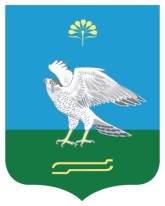 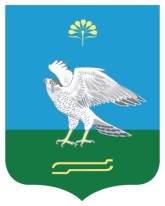 Администрация сельского поселения Кожай-Семеновский сельсовет муниципального района Миякинский район Республика БашкортостанБашkортостан РеспубликаhыМиəкə районы муниципаль районыныn Кожай-Семеновка ауыл советы ауыл билəмəhе хакимиəтеАдминистрация сельского поселения Кожай-Семеновский сельсовет муниципального района Миякинский район Республика БашкортостанПАСПОРТ ПРОГРАММЫПАСПОРТ ПРОГРАММЫНаименование Программы:Программа «Развитие муниципальной службы в сельском поселении  Кожай-Семеновский  сельсовет муниципального района Миякинский  район Республики Башкортостан».Основания для разработки ПрограммыФедеральный закон от 02.03.2007 N 25-ФЗ "О муниципальной службе в Российской Федерации",  Федеральный закон от 25.12.2008г. №273-ФЗ «О противодействии коррупции», Федеральный закон от 22.10.2004г. №125-ФЗ «Об архивном  деле в Российской Федерации», Федеральный закон  от 09.02.2009г. №8-ФЗ «Об обеспечении доступа к информации о деятельности государственных органов и органов местного самоуправления», Закон Республики Башкортостан от 17 июля 2007 года N 453-з "О муниципальной службе в Республике Башкортостан", Закон Республики Башкортостан от 13.07.2009 N 155-з "О противодействии коррупции в Республике Башкортостан», Закон Республики Башкортостан от 03.02.2006г.             № 278-з «Об архивном деле в Республике Башкортостан», Указ Президента Республики Башкортостан от 02.10.2012г. № УП-378 «О Концепции кадровой политики в системе государственных органов и органов местного самоуправления Республики Башкортостан».Заказчик  ПрограммыАдминистрация сельского поселения   Кожай-Семеновский сельсовет муниципального района Миякинский район Республики Башкортостан.Основные разработчики ПрограммыАдминистрация  сельского поселения   Кожай-Семеновский сельсовет муниципального района Миякинский  район Республики Башкортостан.Цели ПрограммыПовышение эффективности и результативности муниципальной службы в  сельском поселении   Кожай-Семеновский  сельсовет муниципального района Миякинский район Республики Башкортостан (далее – муниципальный район);- повышение эффективности взаимодействия органов местного самоуправления и общества в сфере муниципального управления;- повышение эффективности и качества муниципального управления при помощи системы профессиональной переподготовки, повышения квалификации, а также иных форм обучения муниципальных служащих, ориентированных на решение практических задач органа местного самоуправления;- формирование антикоррупционного общественного сознания и нетерпимости по отношению к коррупции;- повышение качества взаимодействия органов местного самоуправления и населения путем расширения возможности доступа граждан к информации о деятельности органов муниципальной власти.Задачи ПрограммыРеализация мероприятий по созданию условий для оптимального организационно-правового, методологического обеспечения муниципальной службы в  сельском поселении;совершенствование нормативной правовой базы в сфере муниципальной службы в сельском поселении, соответствующей законодательству Российской Федерации и Республики Башкортостан, сложившимся общественным отношениям и экономическим условиям; внедрение новых методов планирования, стимулирования и оценки деятельности муниципальных служащих, рациональное использование ресурсов в системе муниципальной службы, проведение исследований и апробаций новых подходов к организации муниципальной службы;формирование резерва управленческих кадров и кадрового состава муниципальной службы в сельском поселении;реализация мероприятий по противодействию коррупции, выявлению и разрешению конфликта интересов на муниципальной службе; реализация современных программ переподготовки и повышения квалификации кадров муниципальной службы совершенствование системы профессионального развития муниципальных служащих;внедрение системы самостоятельной подготовки муниципальных служащих;расширение информационного взаимодействия со СМИ, общественными объединениями  и организациями, действующими на территории муниципального района, гражданами;создание технологической платформы инфраструктуры электронного взаимодействия администрации с населением муниципального района (сайт,   «Телефон доверия»);Важнейшие целевые индикаторы и показатели программы     обучение муниципальных служащих на краткосрочных курсах повышения квалификации;    профессиональная переподготовка муниципальных служащих.Сроки реализации Программы2016 – 2018 годы.Источник финансирования Программы:Бюджет сельского поселения:Основные ожидаемые результаты реализации Программы:Повышение эффективности профессиональной служебной деятельности муниципальных служащих;совершенствование системы непрерывного образования муниципальных служащих, создание необходимых условий для обучения, повышения квалификации, переподготовки муниципальных служащих, а также для самостоятельного получения ими профессиональных знаний; обеспечение доступности информации о деятельности органов власти, по актуальным для населения вопросам, повышение открытости администрации;создание условий для постепенного снижения уровня коррупции, ограничения сфер и силы действия факторов, ее продуцирующих.№п/пМероприятиеИсполнителиСрок исполненияОжидаемый     результатИсточник   финансированияОбъем финансирования (тыс.руб.)Объем финансирования (тыс.руб.)Объем финансирования (тыс.руб.)Объем финансирования (тыс.руб.)№п/пМероприятиеИсполнителиСрок исполненияОжидаемый     результатИсточник   финансированияВсего2016 г.2017 г.2018 г.123456789101Формирование потребности в профессиональной переподготовке и повышении квалификации с учетом индивидуальных планов профессионального развития муниципальных служащих Кадровая служба администрацииежегодноВыявление  потребности в профессиональной переподготовке и повышении квалификацииБюджет сельскогопоселения----2Организация профессиональной переподготовки муниципальных служащихКадровая служба администрации2016 – 2018 гг.Обеспечение качественно нового уровня подготовки муниципальных служащих-----3Организация работы антикоррупционной  комиссии при администрации сельского поселения Кожай-Семеновский сельсовет муниципального района Миякинский район Республики БашкортостанАдминистрация   сельского поселения2016 – 2018 ггФормирование  правовой основы проведения   антикоррупционных мероприятий     -----4Обеспечение юридической экспертизы проектов муниципальных нормативно-правовых актов Администрация   сельского поселенияПостоянноАнтикоррупционная оптимизация   нормотворческого процесса  -----5Проведение постоянного мониторинга действующего законодательства с целью выявления изменений и своевременного их учета в муниципальных правовых актах   Кадровая служба работы администрации ПостоянноАнтикоррупционная оптимизация    нормотворческого процесса  -----6Обеспечение функционирования  в администрации района "телефона  доверия", сайта администрации сельского поселения,  других информационных каналов, используя  которые  граждане могли бы сообщать об  известных им фактах коррупционных правонарушений, о причинах и условиях, способствующих им     Администрация   сельского поселения2016 – 2018 гг.Повышение уровня общественной активности в противодействии   коррупции, улучшение  взаимодействия   муниципальных органов с гражданским обществомБюджет сельского поселения30,610,210,210,27Предотвращение, урегулирование и анализ  фактов конфликта интересов на муниципальной службеАдминистрация   сельского поселения, Комиссия по соблюдению требований к служебному поведению муниципальных служащих и урегулированию конфликта интересов    администрации        сельского поселения2016 – 2018 гг.           При возникновении  фактов конфликта интересовУстранение  путем нормативного  регулирования   условий возникновения фактов конфликта интересов-----8Проведение  комплексных  целевых проверок  на предмет  выявления нарушений в сферах с наиболее высоким  коррупционным  риском: при  предоставлении земельных участков для строительства жилья, торговых объектов и объектов,  используемых организациями; при сдаче в аренду  муниципального имущества коммерческим организациям. Участие в пределах своих полномочий в проведении проверок при регистрации прав, при освобождении от прохождения воинской службы, при предоставлении льгот Антикоррупционная  комиссия администрации        сельского поселения2016 – 2018 ггРанняя  профилактика правонарушений и злоупотреблений в  этих сферах;   выявление и  пресечение  коррупционных  правонарушений-----9Осуществление комплексных организационных, разъяснительных и иных мер по соблюдению лицами, замещающими муниципальные должности, муниципальными служащими ограничений, запретов и по исполнению обязанностей, установленных в целях противодействия коррупции, в том числе ограничений, касающихся подарков. Проведение мероприятий по формированию в сельском поселении Кожай-Семеновский сельсовет МР Миякинский район Республики Башкортостан  негативного отношения к дарению подарков указанным лицам и служащим в связи с их должностным положением или в связи с исполнением ими служебных обязанностейКадровая служба администрации2016 г.Противодействие условиям, порождающим коррупцию-----10Доведение до лиц, замещающих муниципальные должности, должности муниципальной службы, положений законодательства РФ о противодействии коррупции, в том числе об установлении наказания за коммерческий подкуп, получение и дачу взятки, посредничество во  взяточничестве в виде штрафов, кратных сумме коммерческого подкупа или взятки, об увольнении в связи с утратой доверия, о порядке проверки сведений, представляемых указанными лицами в соответствии с законодательством РФ о противодействии коррупцииКадровая служба администрации2016 – 2018 гг.Противодействие условиям, порождающим коррупцию-----11Разработка и осуществление комплекса организационных, разъяснительных и иных мер по недопущению лицами, замещающими муниципальные должности, должности муниципальной службы поведения, которое может восприниматься как обещание или предложение дачи взятки либо как согласие принять взятку или как просьба о даче взяткиКадровая служба администрации2016 – 2018 ггПротиводействие условиям, порождающим коррупцию-----12Проведение работы по выявлению случаев возникновения конфликта интересов, одной из сторон которого являются лица замещающие муниципальные должности, должности муниципальной службы и принятие предусмотренных законодательством РФ мер по предотвращению и урегулированию конфликта интересов. Кадровая служба администрации2016 – 2018 ггПротиводействие условиям, порождающим коррупцию-----13Проведение  посредством  СМИ широкой разъяснительной работы  с населением для более эффективной реализации антикоррупционной политики   Антикоррупционная комиссия при администрации        сельского поселения2016 – 2018 ггСтимулирование общественной  активности в противостоянии  коррупции-----14Информирование населения сельского поселения  по вопросам муниципальной службы:                                          - через официальный сайт администрации сельского поселения Администрация   сельского поселенияВ течение всего периодаОбеспечение доступности информации о деятельности органов власти, по актуальным для населения вопросам, повышение открытости администрации.Бюджет сельского поселения30,010,010,010,015Модернизация локальной сети администрации и приобретение оргтехники. Приобретение антивирусных программ.Администрация   сельского поселения2015-2017ггОбеспечение доступности информации о деятельности органов властиБюджет сельского поселения3,01,01,01,016Обеспечение выполнения функций в соответствии с Уставом сельского поселения Кожай-Семеновский сельсовет муниципального района Миякинский район Республики Башкортостан  Администрация   сельского поселенияПостоянноБюджет сельского поселения 3540,61429,31329,31357,817Совершенствование методов конкурсного отбора кандидатов на формирование кадрового резерва и на замещение вакантных должностей муниципальной службы Кадровая служба администрацииВ течение всего периода-----18Совершенствование формы проведения аттестации и квалификационного экзамена муниципальных служащих:  - обобщение опыта проведения аттестации и квалификационного экзамена муниципальных служащих;  - разработка и внедрение новых форм проведения аттестации и квалификационного экзамена муниципальных служащих. Кадровая служба администрацииВ течение всего периода-----